Formulaire d’inscription aux journées d'action pour les droits des personnes en situation de handicap 2024Nous sommes heureux que vous participiez ! Nous vous prions de nous communiquer les informations les plus importantes concernant l'action prévue. Merci de bien utiliser le présent document à cet effet. 5 étapes jusqu'à la participation au projetInscription de l'action au moyen de ce formulaire (à vous de le faire)Examen de l'action par la direction du projet (à nous de le faire)Confirmation de la participation, attribution d'un numéro de projet, envoi du formulaire de saisie (à nous de le faire)Saisie de l'action (site web) au moyen du formulaire de saisie (à nous de le faire)Publication de l'action (à nous de le faire)Indications sur l'action prévueBrève description de l'action (2-5 phrases) :Date prévue :Lieu prévu :Organisez-vous l'action avec une autre institution/ association/entreprise, etc ? Si "oui", avec laquelle :Indications sur les éléments de qualitéÀ quel article de la CDPH votre action se réfère-t-elle ? (nous pouvons vous aider à définir l’article)A quelles étapes les personnes en situation de handicap participent-elles : à la planification ? à la mise en œuvre ? à l'évaluation ?Quelles mesures d’accessibilité sont prises: Accès sans obstacle (oui/non) : Toilettes sans obstacles (oui/non) :Langage simple (oui/non) :Interprétation en langue des signes (oui/non) :Système d'écoute (oui/non) :Audiodescription (oui/non) :Vos coordonnées Nom (administration, organisation, entreprise, etc.) : Personne de contact : Numéro de téléphone : e-mail :Adresse postale :Pour toute question et pour renvoyer l'inscriptionViviane Bérod Pinho, Responsable du bureau pour les droits des personnes en situation de handicapPriska Escher, Collaboratrice spécialisée du bureau pour les droits des personnes en situation de handicapBureau pour les droits des personnes en situation de handicap
OCQH- SASAvenue de la Gare 23
CH -1950 SionAdresse mail : bureau-ldiph@admin.vs.ch 
Téléphone : 027 606 11 10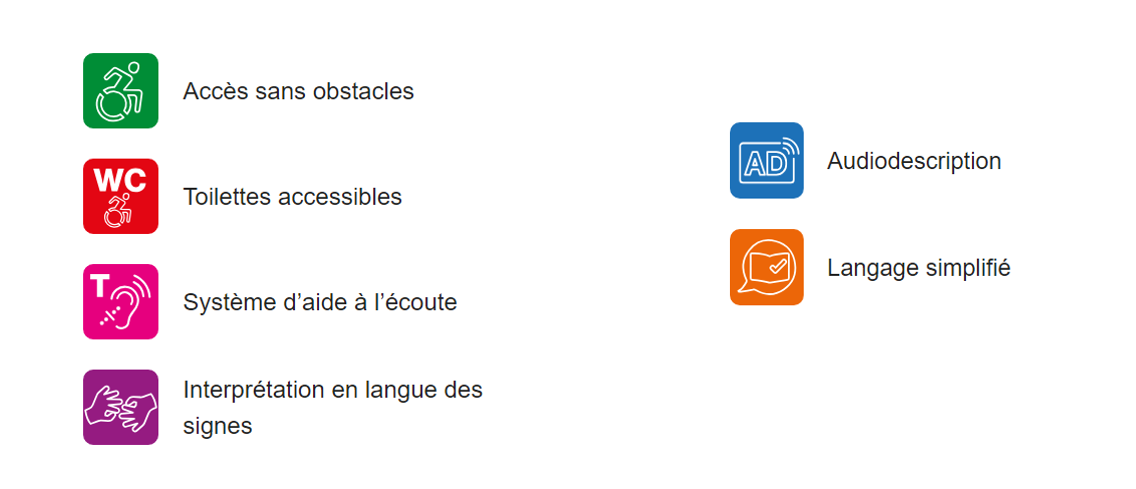 